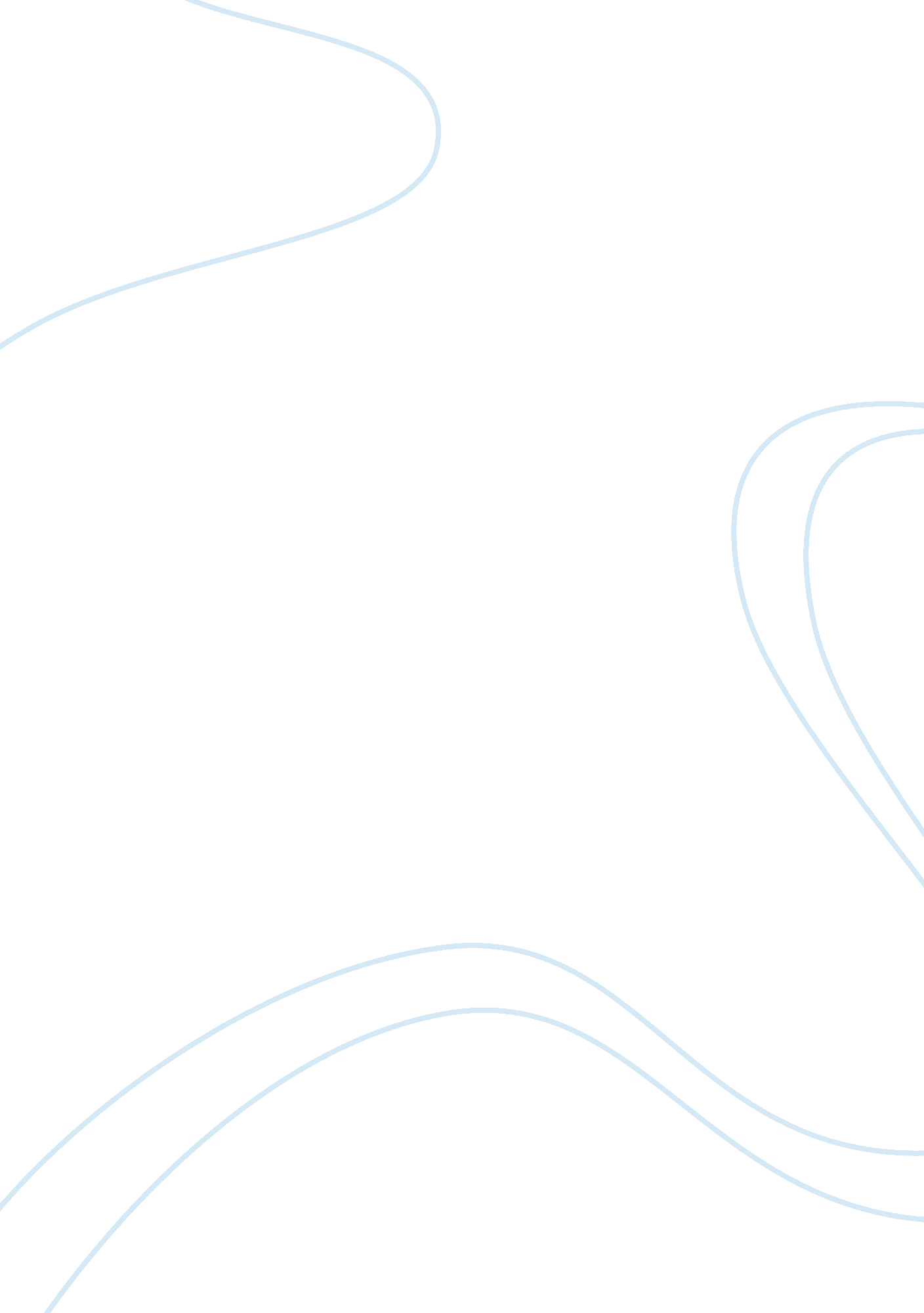 Acid rain college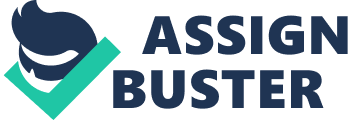 Acid rain is a well known term that is being heard more and more often in this world, and it is also a great problem such as destroying plants and fishes which eventually die in our water. This is a very big situation because we as human beings need to eat our fish and plants and we also need to drink this very same water. The problem in acid rain such as aluminium poisoning is a substance which is deadly. Us as rightful human beings should face this problem and try to get rid of it as we know it exists but many people do not understand what it is. What is Acid Rain? The gases contains chemicals which produces from the factories as it rises to the sky which mixes with the clouds containing sulphur dioxide and nitrogen oxides that within a day or 250km of the source dry and will deposit on to the clouds. There are two types of rain, one is unnatural acidic and the other is rain that is naturally slightly acidic. There was a incident which took place 20 years ago when famous scientists from Norway and Sweden believed that acidic rain may be causing damage to the planet. Acid rain causes problems as many years go past or even decades, it eventually transforms into an acid lake. As I researched some more facts about acid rain I met anther incident which took place around 1926. Inspectors had noticed the decrease of fish in many of the lakes. Fish were found dead around many rivers especially when the winter came hundreds of fish were found dead due to the ice melting off. After many of researches they have discovered a little bit of sodium in their blood. This is a sign of acid poisoning. The reason why the fishes had been poisoned is because the acid had entered the gills of the fish this levels. After many researches they had found the problem, the problem was very common metal called Aluminium. Aluminium combines with other elements in the earth, as it combines it cannot react with the water and destroy the fish and plants but easily acid from acid rain dissolve the bond between these elements. The Problems Of Acid RainAcid rain affects things such as soil, buildings, vegetation, human’s health and wildlife. Vegetation is caused by the acids that have dissolved it the clouds, until it precipitates. While this progress is going on the acid eventually soaks up and then gets absorbed into the soil. Acid will burn all the fine roots of plants within the soil. This shows the plants will not get any water because it has been absorbed up and will then burn or dissolve from the inside. Acid rain is a really big problem to the wildlife as a lake were to get acidic then the wildlife will cause a chain reaction that will kill all the things in the lake. In this world acid rain is a great problem; we see dead fishes and plant in our waters due to the acid rain. This is a very big problem because we eat our fish and drink our water. Acid rain as it is on its own is not a very big problem. When it reacts with aluminium poisoning or a common metal, acid rain is deadly. Another big problem is known as chlorine as it is mainly found in soil. It affects many of the fish organisms that will make them die as he chlorine hits the fishes environment therefore can be deadly. This will also affect the plants as the photosynthesis process takes place: NaOH + HCl –> NaCl + H2OThe reaction is caused as the carbon in the water that will disturb the fish and the plants. While the reaction takes place: CaCO3 + 2HCl –> CaCl2 + H2Co3 then H2CO3 –> H20 + CO2The salt that has been formed it can seriously kill; this immediately hits the fishes nervous system. Solutions to the acid rain problemTo reduce or stop acid rain there are many way altogether. The very first step that needs to be taken is to give a very important caution to all the countries and make the aware and make them understand the problems of acid rain and how it affects these countries. As you have noticed there are not that many affects in the United Kingdom. A good way to solve this problem is by not using energy sources that will cause sulphur dioxide or nitrogen oxides. There are countries that do not burn a lot of fossil fuels such as Norway because they can easily revert to renewable energy. There are countries that have bigger problems like the North America burning a lot of fossil fuels this cause economical disaster. The energy supply will be low so the country will not run properly. Fossil fuels offer more energy than renewable energy sources. Filters are a good idea of cleaning out a great deal of wasted gases in factories but it won’t clear out 100% of the waste. Buying filters would mean that they would have to spend a lot it would be better if they cleaned out old filters. ConclusionSo basically from this report we can see that acid rain is major problem globally. Many problems can be caused i. e. death of fishes in lakes and rivers this is caused when the acid from the rain combines with the lake water, the acidic from the rain transforms into the gills of the fish, which makes the entire system of the fish’s functions to die out. It causes even more major problems i. e. aluminium combining with water supply destroys our functional systems; this will cause illnesses/possibly death. If it wasn’t for us humans acid rain would never have existed. Because we have let chemical substances into the atmosphere these chemicals have spread around the country as the wind have pushed the chemical substances from one country to another. We need to somehow stop releasing chemicals into the air if we can’t then we will have to think of more solutions that will not interfere with worldly states. Getting rid of acid rain will be good but due to get rid of it there will be major major problems in years to come e. g. the build up of soil in earth. 